МИНИСТЕРСТВО НА ОБРАЗОВАНИЕТО И НАУКАТА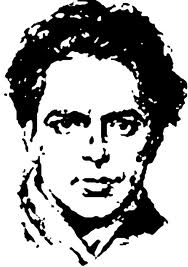 ОУ „Христо Смирненски”с.Ореховица,общ. Д.Митрополия,обл.  Плевен= = = = = = = = = = = = = = = = = = = = = = = = = = = = = = = = = = = = = = = 5859 с.Ореховица,пл. „Възраждане”  № 1,тел.0879596804e-mail: ou_orehovitsa@abv.bgУтвърждавам:Здравко Пенев: ………………………..Директор ОУ „Христо Смирненски“Графикза обучение на ротационен принцип1.От 08.11. до 12.11.А/ПрисъственоI, II, III и IV класБ/В ОРЕСV, VI и VII клас  